NOTE: Do not depend on antihistamines or inhalers (bronchodilators) to treat a severe reaction. USE EPINEPHRINE.FOR ANY OF THE FOLLOWING:SEVERE SYMPTOMS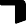 LUNGShortness of breath, wheezing, repetitive coughSKINMany hives over body, widespread rednessHEARTPale or bluish skin, faintness, weak pulse, dizzinessGUTRepetitive vomiting, severe diarrheaTHROATTight or hoarse throat, trouble breathing or swallowingOTHERFeeling something bad is about to happen, anxiety, confusionMOUTHSignificant swelling of the tongue or lipsOR ACOMBINATIONof symptoms from different body areas.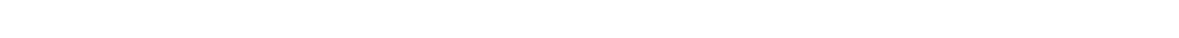 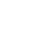 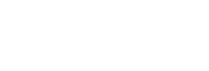 INJECT EPINEPHRINE IMMEDIATELY.Call 911. Tell emergency dispatcher the person is having anaphylaxis and may need epinephrine when emergency responders arrive.Consider giving additional medications following epinephrine:»	Antihistamine»	Inhaler (bronchodilator) if wheezingLay the person flat, raise legs and keep warm. If breathing is difficult or they are vomiting, let them sit up or lie on their side.If symptoms do not improve, or symptoms return, more doses of epinephrine can be given about 5 minutes or more after the last dose.Alert emergency contacts.Transport patient to ER, even if symptoms resolve. Patient should remain in ER for at least 4 hours because symptoms may return.PATIENT OR PARENT/GUARDIAN AUTHORIZATION SIGNATURE	DATE	PHYSICIAN/HCP AUTHORIZATION SIGNATURE	DATE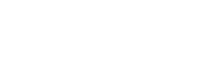 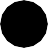 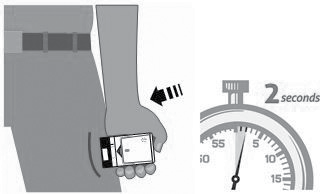 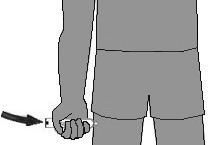 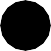 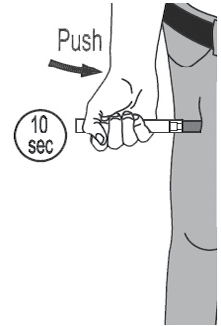 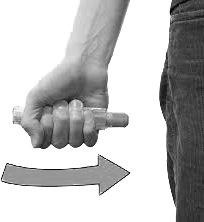 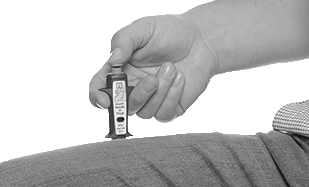 Treat the person before calling emergency contacts. The first signs of a reaction can be mild, but symptoms can worsen quickly.